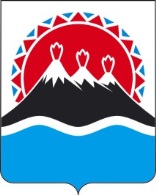 МИНИСТЕРСТВО СОЦИАЛЬНОГО БЛАГОПОЛУЧИЯ И СЕМЕЙНОЙ ПОЛИТИКИ КАМЧАТСКОГО КРАЯ(Министерство социального благополучия)_______________________________________________________________________________ПРИКАЗ[Дата регистрации] № [Номер документа]-п г. Петропавловск-КамчатскийО признании утратившими силу отдельных нормативных правовых актовПо результатам мониторинга правовых актов, в целях упорядочения нормативных правовых актов Министерства социального благополучия и семейной политики Камчатского края,ПРИКАЗЫВАЮ:Признать утратившими силу:приказ Министерства социального развития и труда Камчатского края от 27.11.2019 № 1471-п «Об утверждении нормативов штатной численности в организациях социального обслуживания в Камчатском крае, участвующих в реализации пилотного проекта по созданию системы долговременного ухода за гражданами пожилого возраста и инвалидами в 2019 году»;приказ Министерства социального развития и труда Камчатского края от 28.01.2020 № 105-п «Об утверждении подушевых нормативов финансирования социальных услуг в Камчатском крае в форме социального обслуживания на дому в рамках системы долговременного ухода за гражданами пожилого возраста и инвалидами»;приказ Министерства социального развития и труда Камчатского края от 20.02.2020 № 227-п «Об организации проведения конкурсного отбора частных медицинских организаций для участия в пилотном проекте по вовлечению частных медицинских организаций в оказание медико-социальных услуг лицам в возрасте 65 лет и старше, являющимися гражданами Российской Федерации, и проживающим на территории Камчатского края, в том числе в сельской местности»;приказ Министерства социального благополучия и семейной политики Камчатского края от 05.08.2021 № 1210-п «О пилотном внедрении технологии службы сиделок для граждан пожилого возраста и инвалидов, нуждающихся в уходе, в государственных организациях социального обслуживания, подведомственных Министерству социального благополучия и семейной политики Камчатского края»;приказ Министерства социального благополучия и семейной политики Камчатского края от 16.09.2021 № 1418-п «О внесении изменений в Приказ Министерства социального благополучия и семейной политики Камчатского края от 05.08.2021 № 1210-п «О пилотном внедрении технологии службы сиделок для граждан пожилого возраста и инвалидов, нуждающихся в постороннем уходе, в государственных организациях социального обслуживания, подведомственных Министерству социального благополучия и семейной политики Камчатского края»;приказ Министерства социального благополучия и семейной политики Камчатского края от 30.05.2022 № 399-п «О внесении изменений в Приказ Министерства социального благополучия и семейной политики Камчатского края от 05.08.2021 № 1210-п «О пилотном внедрении технологии службы сиделок для граждан пожилого возраста и инвалидов, нуждающихся в постороннем уходе, в государственных организациях социального обслуживания, подведомственных Министерству социального благополучия и семейной политики Камчатского края»;приказ Министерства социального благополучия и семейной политики Камчатского края от 09.08.2022 № 627-п «О внесении изменений в Приказ Министерства социального благополучия и семейной политики Камчатского края от 05.08.2021 № 1210-п «О пилотном внедрении технологии службы сиделок для граждан пожилого возраста и инвалидов, нуждающихся в уходе, в государственных организациях социального обслуживания, подведомственных Министерству социального благополучия и семейной политики Камчатского края».Настоящий приказ вступает в силу после дня официального опубликования, но не ранее 1 января 2023 года.И.о. Министра социального благополучия и семейной политики Камчатского края[горизонтальный штамп подписи 1]Ю.О. Горелова